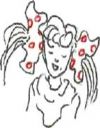 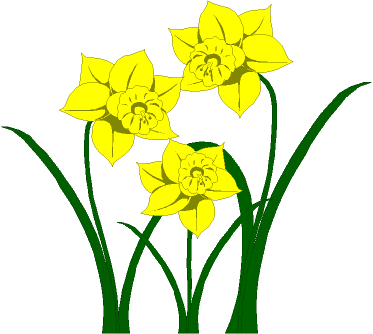 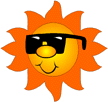 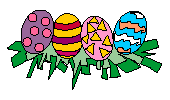 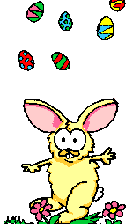 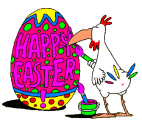 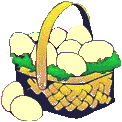 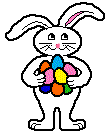 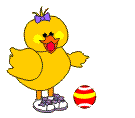 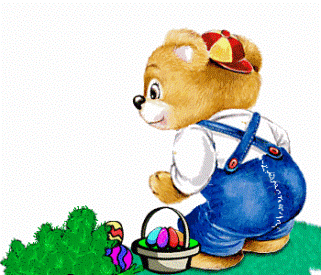 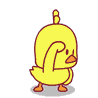 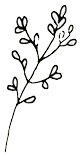 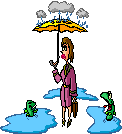 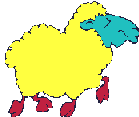  в     на         под            перед                  за           рядом с       между 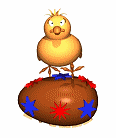 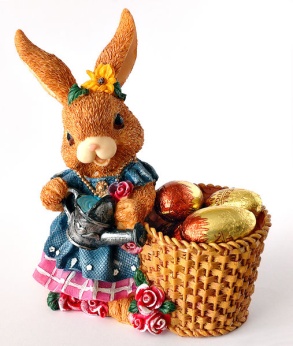 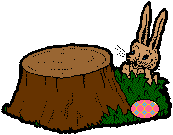 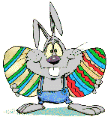 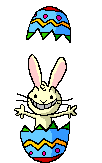 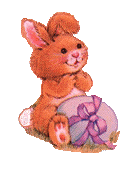 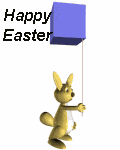 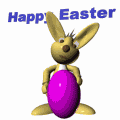 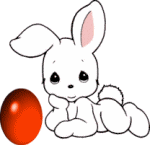 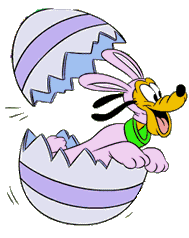 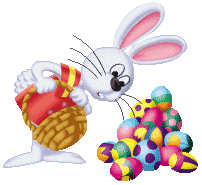 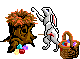 солнцекорзинкапасхальные яйцанарциссыутятаискать пасхальные яйцацыплёноккрасить пасхальные яйцаовечкапасхальные игрывербапасхальный заяцвеснаЧто приносит пасхальный заяц? ________________________Маленькая жёлтая птичка. Потом становится курицей _______________Жёлтый цветок. Обычно цветёт на пасху_________________ Жёлтая или белая птичка. Потом становится уткой. _______________Продукт, который люди красят на пасху._____________________Что дети любят на пасху?_________________Что люди делают перед пасхой.___________________Что детям нравится делать в саду на пасху (в траве).________________Дерево с белыми почками._________________________________Животное с белой шерстью.______________________Время года, когда люди отмечают пасху._________________________Планета, которая светит ярко и греет жарко ._____________________Животное, которое приносит яйца и прячет их в траве. _____________1- pīlēni                  2- Lieldienu olas3- pavasaris4- saule5- zaķis6- narcises7- groziņš8-aita9- pūpoli10- krāsot11-lieldienu spēles12-cālis13-meklētПасха                        Пасха, это праздник для всех людей в разных странах. Мы знаем много хороших пасхальных традиций. На Пасху люди ходят в церковь, но сейчас многие люди просто отдыхают.Люди во многих странах красят пасхальные яйца. Больше всего Пасху любят дети. Дети играют в пасхальные игры. Люди идут в парк или сад и отдыхают там с друзьями и родственниками.  Маленьким детям нравится искать пасхальные яйца, которые пасхальный заяц принёс для них.  Это весело!Традиционный пасхальный цветок - нарцисс. Это маленький жёлтый цветок. Он как маленькое солнце растёт в садах и в парках. Традиционное пасхальное животное- пасхальный заяц. Маленькие дети думают, что он приносит им пасхальные яйца, которые они потом могут искать в парках и в садах.Традиционная пасхальная птица- цыплёнок, но некоторые люди думают, что утёнок тоже традиционная пасхальная птица.  Традиционное пасхальное дерево- верба. Это первое дерево, которое просыпается весной. Оно красивое, а почки такие пушистые, что это просто незабываемо!Традиционное занятие на Пасху- красить пасхальные яйца. Люди используют лук и специальную краску. Мне нравится использовать лук. По-моему, это традиционнее, чем использовать краску. Традиционная еда на Пасху- пасхальные яйца и кулич. Традиционный напиток на Пасху - вино. Люди обычно пьют красное вино. Иногда люди пьют церковное вино. Мне нравится Пасха потому, что это начало весны. Ответьте на вопросы:Когда обычно люди празднуют Пасху?Какие пасхальные традиции вы знаете?Что люди красят на Пасху?Что люди обычно используют, когда они красят яйца?Детям нравится Пасха?Почему?Где люди обычно празднуют Пасху? Куда они идут?С кем люди обычно празднуют Пасху?Почему маленьким детям обычно нравится Пасха?Какой традиционный пасхальный цветок?Какое традиционное пасхальное животное?Какая традиционная пасхальная птица? Какое традиционное пасхальное занятие?Какой традиционный пасхальный напиток?Какое традиционное пасхальное дерево?Какая традиционная пасхальная еда?Что вы обычно делаете на Пасху?Какие пасхальные традиции вы знаете?Вам нравится Пасха? Почему?С кем вы обычно празднуете Пасху?Вы всегда празднуете Пасху?117819345102*126*13Пасхаедапраздноватьнапитоккорзинкавинонарцисспраздникпасхальные игрыдетикраситьродственникияйцакраскацыплёноклуккурицаовечкаутёнокпо-моемуутказанятиеискатьиспользовать вербапочкивеснасолнцетрадиционныйцветокживотноептицапкорзинкаувствербахявесназчкраситьтоаклпасхальные*яйцаьнцыннарциссыпыелеё*ниогискатьры